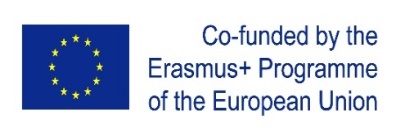 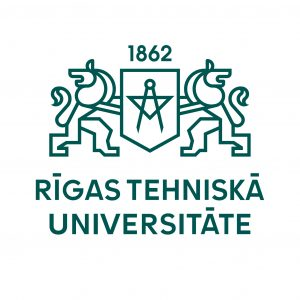 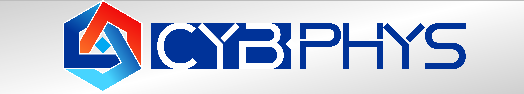 A preliminary agendaDevelopment of practically-oriented student-centred education in the field of modelling of Cyber-Physical Systems - CybPhys: 609557Monitoring visit and MC, and WS meeting November 25th 2022Riga, Azenes 12/1, room 314Riga – Nicosia – Kyiv timeCoordinator:  Anatolijs Zabašta, Riga Technical University                                 Friday November 25th   Friday November 25th   Friday November 25th   AgendaTimeContributorRegistration, adoption of agenda09:45Online sessionProject overall progress10:00RTU: Coordinator A. ZabaštaAdjustment of partnership and extension of the project implementation – an input from EACEA10:10EACEA: R. Nardelli, Project OfficerSituation in Ukraine, challenges, needs and ideas and opportunities10:25NEO - UkraineIntroduction from administration of Chernihiv   Polytechnic National University10:40Head of International Relation Office of CPNU Anna DyvnichWP2: Development, testing and accreditation of newly developed and modernised courses.10:45WP2 leader KhNAHU, CPNU, KNU: A. Hnatov, V. Kazymyr, V.Sistuk.WP2/WP5: feedback from the stakeholders on new and modernised courses.11:05KhNAHU, CPNU, KNU, RTU: A. Hnatov, V. Kazymyr, V. Sistuk, A.ZabaštaWP4: Developing the Sharing Modelling and Simulation Environment platform. Demonstration.11:20WP4 leader V. KazymyrWP2: Arrangements for students training at UCY in January – February 202312:00UCY and all partners.WP6: Dissemination and Exploitation plan in warship situation. Progress.12:15WP6 leader: KNU V. Sistuk.The end of on-line session12:30Lunch break 12:30On-site session Azenes 12/1, room 314Meeting with the Rector of RTU13:00RTU and EACEAVisit of RTU laboratories13:30RTU and EACEAOther issues and conclusion of the day14:30RTU and EACEA